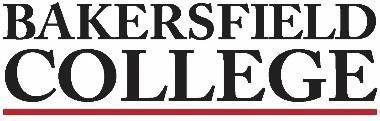 COLLEGE COUNCIL MINUTESSeptember 1, 20238:00-10:00am, Campus Center BoardroomSupporting documents may be accessed on the College Council Committee website at https://committees.kccd.edu/bc/committee/collegecouncilWELCOME & OVERVIEW OF THE AGENDAPresident, Steve Watkin, called the meeting to order at 8:04 a.m.COMMITTEE PHOTOAnnual College Council group photoCOLLEGE COUNCIL COMMITTEE CHARGEReview the current College Council Committee chargeSUMMER 23 & Fall 23 ENROLLMENThttps://committees.bakersfieldcollege.edu/college-council/meetings/2023_09_01/supporting_docs/D-Summer23-Fall23-enrollment-9-1-2023.pdfFall 2023 enrollment is growing faster than last year, above pre-pandemic numbers. Enrollment particularly strong for: First-time studentsDual enrollment growth: StrongDISTANCE EDUCATION TASK FORCEhttps://committees.bakersfieldcollege.edu/college-council/meetings/2023_09_01/supporting_docs/E-1-BC-Distance-Education-Task-Force-v2.docx2ND ReadAB 1705 IMPLEMENTATION TASK FORCEhttps://committees.bakersfieldcollege.edu/college-council/meetings/2023_09_01/supporting_docs/E-2-BC-AB-1705-Task-Force-AS-Approved-8_30_23.docx2nd ReadAB 928 IMPLEMENTATION TASK FORCEhttps://committees.bakersfieldcollege.edu/college-council/meetings/2023_09_01/supporting_docs/E-3-BC-AB-928-Task-Force-AS-Approved-8_30_23.docx2nd ReadCollege Council Members Present:Guests:Steve Watkin, Catherine Guerrero, Billie Jo Rice, Imelda Valdez, Calvin Yu, Jennifer Achan, Jessica Wojtysiak, Dan Hall, Sooyeon Kim, Ann Tatum, Erica Menchaca, Grace Commiso, Linday Ono, Claire Lahorgue, Nick Stroble, Kirk Russell, Jason Stratton, Mindy Wilmot, Christopher Glaser, Scott Hallmark, Cindy MirandaNext Meeting:September 15, 2023